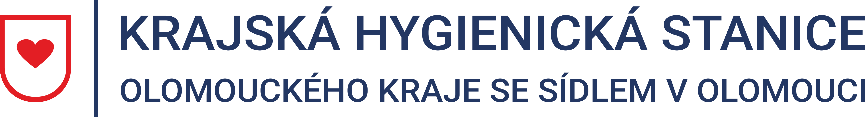 Tisková zprávaVydáno 8. 2. 2022PRŮBĚŽNÉ VÝSLEDKY TESTOVÁNÍ VE ŠKOLÁCH V OLOMOUCKÉM KRAJIZE DNE 7. 2. 2022Dne 7. února 2022 proběhlo další kolo testů ve školách. V Olomouckém kraji bylo do dnešního rána (7:25 hod) školami vykázáno 69 501 provedených antigenních testů u žáků, z nichž 1 017 bylo pozitivních. Nejvíce testů bylo provedeno v okresech Olomouc (18 617) a Přerov (10 055), nicméně nejvyšší procento pozitivních testů vyšlo v okresech Prostějov (2,2147 %) 
a Šumperk (2,1411 %). Ve srovnání s výsledky z uplynulého týdne procento pozitivních testů u žáků kleslo. Při předchozím testování z 31. ledna 2022 dosahovalo procento pozitivních testů v Olomouckém kraji hodnoty 2,8885 %, nyní odpovídá hodnotě 2,0545 %.Jedná se o průběžné výsledky, aktuální k 8. 2. 2022 7:25 hod, které se v čase ještě pozmění 
na základě dohlášení výsledků později provedených testů. Mgr. Markéta Koutná, Ph.D., tisková mluvčí, telefon 585 719 244, e-mail: media@khsolc.czPočet provedených testů u žáků ve školáchPozitivní testyProcento pozitivních testů 
u žákůJeseník2 761531,9196 %Olomouc18 6173782,0304 %Prostějov9 7082152,2147 %Přerov10 0551921,9095 %Šumperk8 3601792,1411 %Celkem69 5011 0172,0545 %